НАЦІОНАЛЬНА КОМІСІЯ З ЦІННИХПАПЕРІВ ТА ФОНДОВОГО РИНКУН А К А Зіз внесеними змінами від 29.03.2019 р. №67Про запровадження телефонної «гарячої лінії «Запобіганняпроявам корупції» у НКЦПФРВідповідно до частини четвертої статті 53 Закону України «Про запобігання корупції», Методичних рекомендацій щодо діяльності уповноважених підрозділів (уповноважених осіб) з питань запобігання та виявлення корупції, затверджених рішенням Національного агентства з питань запобігання корупції від 13.07.2017 року №317, та з метою ефективного надання повідомлень через спеціальну телефонну лінію,                                                                    Н А К А З У Ю:З метою забезпечення оперативного прийому повідомлень від громадян щодо можливих випадків корупційних проявів серед працівників Національної комісії з цінних паперів та фондового ринку запровадити телефонну «гарячу лінію «Запобігання проявам корупції».Відповідальними за функціонування «гарячої лінії «Запобігання проявам корупції» у Національній комісії з цінних паперів та фондового ринку визначити Сахнацьку О.А., Керівника апарату, та Тимощук Ю.В., директора департаменту роботи з персоналом та запобігання корупції. Спеціальна телефонна «гаряча лінія «Запобігання проявам корупції»» для повідомлень про корупцію працює:з 9-ї год. до 18 год. з понеділка по четвер (обідня перерва з 13-ї год. до 13 год. 45 хв.);з 9-ї год. до 16 год. 45 хв. в п’ятницю (обідня перерва з 13-ї год. до 13 год. 45 хв.).(крім вихідних та святкових днів)Затвердити  форму Журналу прийому повідомлень  щодо випадків корупційних проявів серед працівників Національної комісії з цінних паперів та фондового ринку, які надійшли за телефонною «гарячою лінією «Запобігання проявам корупції» (додаток 1).Покласти відповідальність за роботу щодо прийняття, обліку і опрацювання повідомлень, що надійшли на телефонну «гарячу лінію «Запобігання проявам корупції», щодо випадків корупційних проявів серед працівників Національної комісії з цінних паперів та фондового ринку, на директора департаменту роботи з персоналом та  запобігання корупції 
Тимощук Ю.В.Департаменту роботи з персоналом та запобігання корупції 
(Тимощук Ю.В.):Організовувати розгляд,  у разі необхідності, наданої інформації про  можливі випадки корупційних проявів серед працівників Національної комісії з цінних паперів та фондового ринку, за результатами якої готувати протягом тижня доповідну записку Керівнику апарату та Голові Комісії. Для забезпечення кваліфікованого та оперативного розгляду звернення,  у разі необхідності, залучати керівників самостійних структурних підрозділів Національної комісії з цінних паперів та фондового ринку, у підрозділах яких заявником було повідомлено про можливий випадок корупційного прояву серед працівників. Забезпечити облік звернень у Журналі встановленої форми (додаток 
№ 1) та збереження матеріалів перевірок наданої інформації про  можливі випадки корупційних проявів серед працівників НКЦПФР. Забезпечити встановлення окремої телефонної лінії та технічне супроводження роботи телефонної «гарячої лінії «Запобігання проявам корупції».Департаменту роботи з персоналом та запобігання корупції 
(Тимощук Ю.В.) розмістити на офіційному веб-сайті Національної комісії з цінних паперів та фондового ринку номер телефону «гарячої лінії «Запобігання проявам корупції» та інформацію щодо її функціонування. Керівникам самостійних структурних підрозділів Національної комісії з цінних паперів та фондового ринку ознайомити всіх працівників з цим наказом під особистий розпис.Контроль за виконанням цього наказу покласти на Керівника апарату  Сахнацьку О.А.ТИТУЛЬНА СТОРІНКА ЖУРНАЛ
прийому повідомлень   щодо випадків корупційних проявів серед працівників Національної комісії з цінних паперів та фондового ринку, які надійшли за телефонною «гарячою лінією «Запобігання проявам корупції»м. КиївВНУТРІШНЯ СТОРІНКА Директор департаменту роботи з персоналом та запобігання корупції    			    Ю. Тимощук      Додаток № 1 до  наказу Голови Комісіїзі змінами від «29» березня  2019 р. №67N
з/п Дата і час прийняття інформації П. І. Б. особи, яка надала інформацію, контактні дані (адреса, телефон, електронна пошта)Короткий зміст інформації Відповідальна особа, яка прийняла інформацію (посада, прізвище, ініціали та підпис) Примітка 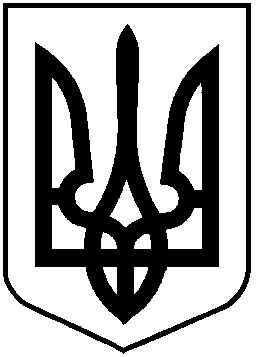 